О внесении изменений в административный регламент
по предоставлению муниципальной услуги 
«Предоставление разрешения на отклонение от предельных
параметров разрешенного строительства, реконструкции объектов
капитального строительства», утвержденный постановлением
администрации Порецкого муниципального округа
Чувашской Республикиот 26.07.2023 № 430Администрация Порецкого муниципального округа Чувашской Республики
п о с т а н о в л я е т:1. Внести в административный регламентпо предоставлению муниципальной услуги «Предоставление разрешения на отклонение от предельных параметров разрешенного строительства, реконструкции объектов капитального строительства», утвержденный постановлением администрации Порецкого муниципального округа Чувашской Республики от 26.07.2023 № 430 (далее – Регламент) следующие изменения:1.1. Пункт 2.6 Регламента изложить в новой редакции:«2.6. Исчерпывающий перечень документов, необходимых для предоставления муниципальной услугиЗаявители представляют лично в администрацию Порецкого муниципального округа Чувашской Республики либо направляют почтовым отправлением в адрес администрации Порецкого муниципального округа Чувашской Республики Заявление (приложение № 1 к Административному регламенту) в 2 экз. (оригинал) (один экземпляр остается в администрации Порецкого муниципального округа Чувашской Республики второй у заявителя).Заявление может быть направлено в форме электронного документа, подписанного электронной подписью.При подаче Заявления в МФЦ требуется 1 экз. (оригинал).Образцы Заявлений, а также примеры их заполнения размещены на официальном сайте администрации. Заявление может быть заполнено от руки или машинописным способом, распечатано посредством печатных устройств.Заявление содержит следующую информацию:полное и сокращенное наименование заявителя – юридического лица (для юридических лиц);фамилия, имя, отчество (последнее – при наличии) руководителя заявителя (его уполномоченного представителя) – юридического лица (для юридических лиц);фамилия, имя, отчество (последнее – при наличии) заявителя (его уполномоченного представителя) (для физических лиц);сведения о месте нахождения Заявителя – юридического лица (для юридических лиц);сведения о месте жительства Заявителя (регистрации) – физического лица (для физических лиц);номер контактного телефона (при наличии);адрес электронной почты (при наличии) или почтовый адрес, по которому должен быть направлен ответ заявителю;способ направления ответа заявителю;личная подпись руководителя заявителя – юридического лица (его уполномоченного представителя) и дата (для юридических лиц);личная подпись заявителя (его уполномоченного представителя) и дата (для физических лиц);суть заявления;кадастровый номер (кадастровые номера) земельного участка (земельных участков) (при наличии);местоположение (адрес) земельного участка (земельных участков);разрешённое использование земельного участка (земельных участков);категория земель;вид территориальной зоны, установленный в соответствии с градостроительной документацией о застройке и правилами землепользования и застройки (зонированием территорий);реквизиты правоустанавливающих документов на земельный участок;реквизиты правоустанавливающих документов на объекты недвижимого имущества, находящиеся на земельном участке (при наличии);параметры отклонения от предельных параметров разрешенного строительства, реконструкции объектов капитального строительства;обязательство заявителя нести расходы, связанные с организацией и проведением публичных слушаний;согласие на обработку персональных данных.Заявителем по его инициативе могут быть дополнительно представлены документы либо их копии, которые, по его мнению, имеют значение для получения муниципальной услуги.Заявление предоставление муниципальной услуги может быть представлено заявителем с использованием информационно-коммуникационных технологий (в электронном виде), в том числе с использованием Единого портала государственных и муниципальных услуг, государственной информационной системы обеспечения градостроительной деятельности (с момента создания соответствующей информационной и телекоммуникационной инфраструктуры).».1.2. Приложение № 1 к Регламенту изложить согласно приложению к настоящему постановлению.2. Настоящее постановление вступает в силу со дня его официального опубликования в издании «Вестник Поречья» и подлежит размещению на официальном сайте Порецкого муниципального округа в информационно-телекоммуникационной сети «Интернет».Глава Порецкого муниципального округа					    Е.В. ЛебедевПриложение к постановлению администрации
Порецкого муниципального округа
Чувашской Республики
от 21.03.2024  № 90«Приложение № 1к Административному регламентуадминистрации Порецкого муниципальногоокруга Чувашской Республики предоставления муниципальной услуги «Предоставление  разрешения на отклонение от предельных параметров разрешенного строительства, реконструкции объектов капитального строительства»			«26» июля 2023  № 430Главе Порецкого муниципального 									округа Чувашской Республики								________________________________								________________________________								 (сведения о заявителе)*(1)								______________________________								________________________________									(адрес регистрации)								 ________________________________								(адрес фактического проживания)	тел.: ________________________________							E-mail: ______________________________Заявление
о предоставлении разрешения на отклонение от предельных параметров разрешенного строительства, реконструкции объектов капитального строительстваПрошу (просим) предоставить разрешение на отклонение от предельныхпараметров разрешенного строительства объекта капитального строительства- ________________________________________________________________________________________________________________________________________________               (наименование объекта капитального строительства)в границах земельного участка с кадастровым номером ____________________,расположенного по адресу: _______________________________________________в части:_________________________________________________________________________    (параметры отклонения от предельных параметров разрешенногостроительства, реконструкции объектов капитального строительства)_________________________________________________________________________категория земель*(2): ___________________________________________________разрешённое использование земельного участка*(2): _______________________вид территориальной зоны*(3): ___________________________________________реквизиты правоустанавливающих документов на земельный участок: __________________________________________________________________________________реквизиты правоустанавливающих документов на объекты недвижимогоимущества, находящиеся на земельном участке (при наличии): ________________________________________________________________________________________________________________________________________________________________Информация об объекте: __________________________________________________(описание характеристик существующих и намечаемых построек (общаяплощадь, этажность, открытые пространства,_________________________________________________________________________   существующие и планируемые места парковки автомобилей и т.д.), собоснованием того, что реализацией данных предложений_________________________________________________________________________не будет оказано негативное воздействие на окружающую среду в объемах, превышающих допустимые пределы, определенные техническими регламентами)Иные приложения (предоставляются по инициативе заявителя): __________________________________________________________________________________	Обязуюсь нести расходы, связанные с организацией и проведением публичных слушаний.	Я даю свое согласие на сбор, обработку, проверку и распространение (определенному кругу лиц) моих персональных данных, а также их размещение на сайте уполномоченного органа в информационно-телекоммуникационной сети "Интернет" и совершение иных действий, связанных с принятием решения о предоставлении разрешения на отклонение от предельных параметров разрешенного строительства, реконструкции объектов капитального строительства.	Настоящее согласие действует с момента подписания до истечения сроков хранения соответствующей информации или документов, содержащих указанную информацию, определяемых в соответствии с законодательством Российской Федерации.	Отзыв настоящего согласия в случаях, предусмотренных Федеральным законом«О персональных данных», осуществляется на основании моего заявления, поданного в администрацию Порецкого муниципального округа Чувашской Республики Чувашской Республики.	Ответ направить по адресу: ___________________________________Заявитель(и) 			_________ 	____________________		 (подпись) 	(инициалы, фамилия)Дата _________________──────────────────────────────*(1) Сведения о заявителе:Для физических лиц (индивидуальных предпринимателей) указываются: фамилия, имя, отчество (последнее при наличии) заявителя (его уполномоченного представителя), с реквизитами документа, удостоверяющего эти полномочия и прилагаемого к заявлению.В случае долевой собственности заявление составляется от всех правообладателей.Для юридических лиц указываются: фамилия, имя, отчество (последнее при наличии) руководителя (его уполномоченного представителя) - юридического лица, с реквизитами документа, удостоверяющего эти полномочия и прилагаемого к заявлению; полное и сокращенное наименование заявителя - юридического лица.*(2) Категория земель, разрешённое использование земельного участка указывается в соответствии со свидетельством о государственной регистрации права, либо кадастровой выпиской о земельном участке, либо кадастровым паспортом земельного участка, либо выпиской из ЕГРН.*(3) Вид территориальной зоны устанавливается в соответствии с Правилами землепользования и застройки Порецкого муниципального округа Чувашской Республики Чувашской Республики.».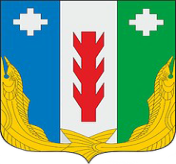 Администрация Порецкого муниципального округа Чувашской РеспубликиПОСТАНОВЛЕНИЕ                 21.03.2024  № 90с. ПорецкоеЧăваш РеспубликинПăрачкав муниципалитет округӗн администрацийĕЙЫШĂНУ21.03.2024  № 90Пăрачкав сали